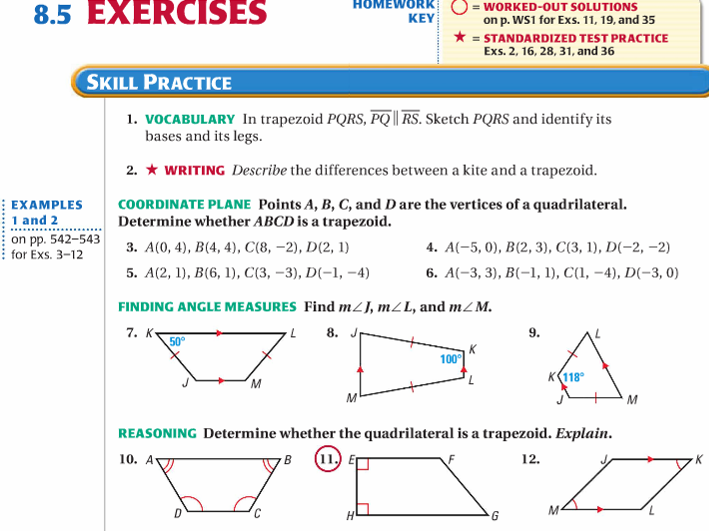 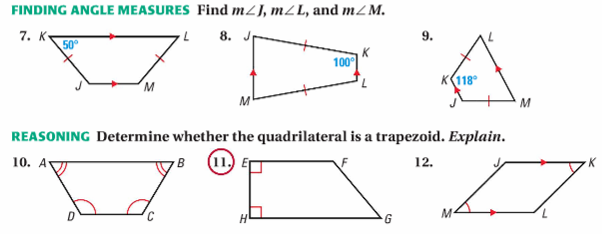 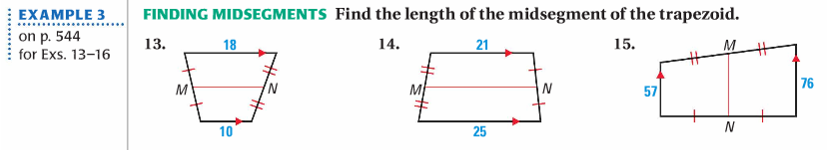 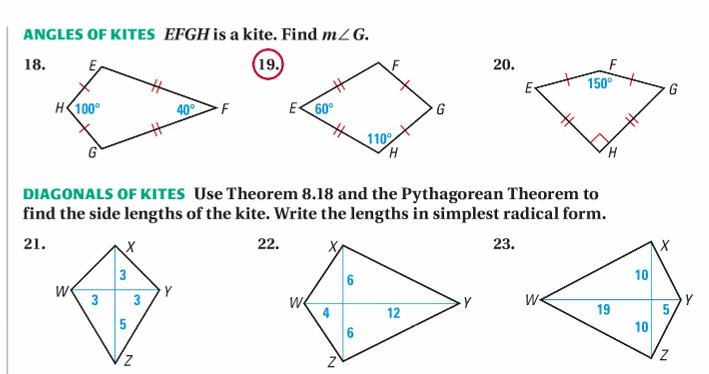 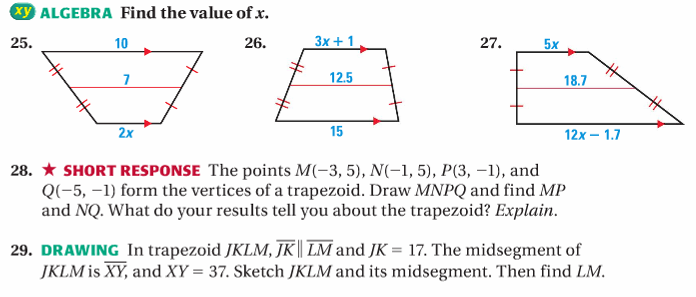 Lesson 4 HomeworkLT 6.1, 6.21, 8-11, 13, 15, 19, 20, 25-29 odd